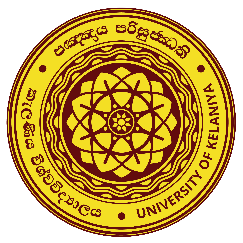 International Conference on Applied and Pure Sciences - 2024“Fostering Multidisciplinary Research towards Innovation, Invention and Commercialisation”An Author Declaration is a mandatory part of a submission. The author declaration form will be found at the end of this document. Authors may save this template, obtain the required signatures on a scanned copy of the template and then upload it as a part of their submission to the CMT system.This declaration covers a number of issues, which are described below.Duplicate publication or plagiarismAuthors should avoid duplicate publication or plagiarism. If such a publication is attempted or occurs without notification to the Editorial Board, it will be rejected. However, any such work should be referred to and referenced. The Editorial Committee recommends all authors to verify their abstracts/full papers against plagiarism using a plagiarism checker before submission and state the plagiarism checker used and the percentage of plagiarism detected in the space given in the declaration form below. Authorship It is obligatory that the Author Declaration be signed by all authors. All persons designated as authors should be listed. Addition, deletion, or rearrangement of author names in an accepted abstract/ full paper’s authorshipThe submitting author must make sure to add all the required details of all the authors to the CMT system when creating the submission. Any request to add or remove an author or to rearrange the author names must be communicated with the Editorial Board at icaps@kln.ac.lk  by the corresponding author of the accepted abstract/full paper. Written confirmation (fax/letter) from all authors indicating their willingness to the addition, removal or rearrangement must be sent to the Editor. In the case of the addition or removal of authors, this includes confirmation from the author being added or removed.Ethical clearance When reporting experiments on animals, authors should indicate whether the institutions’ or any professional Ethical Review Committee clearance is taken prior to the commencement of the study. When reporting experiments on human subjects, authors should indicate whether the procedures followed were in accordance with the ethical standards of the responsible committee on human experimentation.AUTHOR DECLARATION FORMI / We, the undersigned, declare that the following titled abstract/ full paper is original, has not been published or presented before and is not currently being considered for publication elsewhere. I / We confirm that the abstract/ full paper has been read and approved by all named authors and that there are no other persons who satisfied the authorship. I/ We further confirm that the order of authors listed in the manuscript has been approved by all of us.I / We also confirm that there is no plagiarism.Plagiarism checker link:                                                                                            Plagiarism         %I / We also confirm that the work-related in this abstract/ full paper, either experimental animals or human subjects, has been conducted with ethical approval (Authors can delete this section if not relevant).We understand that the Corresponding Author is the only contact for the Editorial process and direct communications with the Editorial office, and he/she is responsible for communicating with the other authors about the editorial decision of the abstract/ full paper. I / We confirm that I/we have provided an existing, true email address which is accessible by the Corresponding Author and which has been configured to accept email from icaps@kln.ac.lk .  Signed,         Add more authors if required. NameSignatureDateAuthor 1Author 2Author 3Author 4